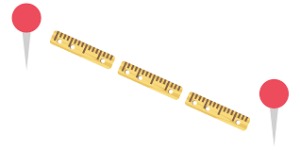 distance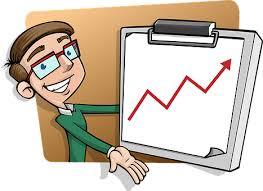 advance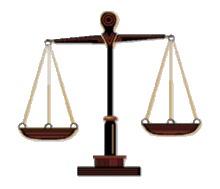 balance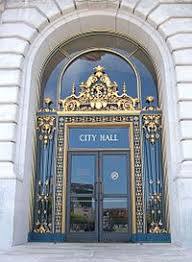 entrance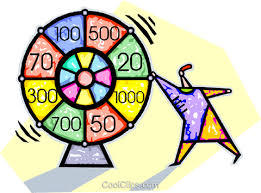 chance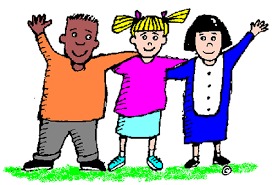 acceptance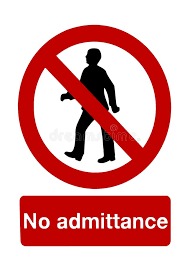 admittance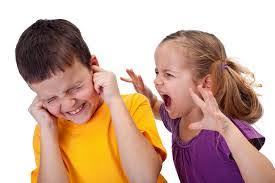 annoyance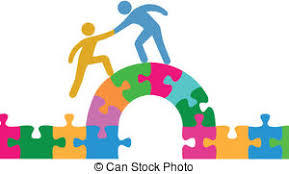 assistance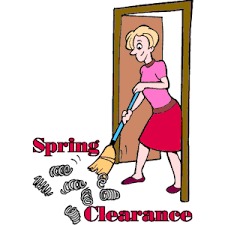 clearance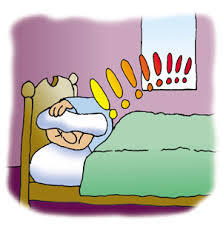 disturbance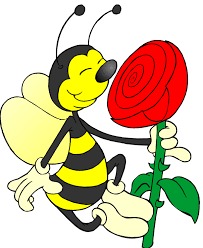 fragrance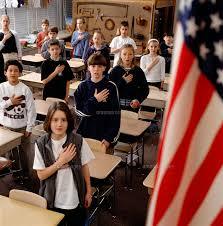 allegiance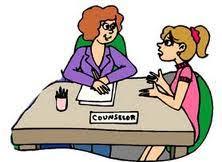 guidance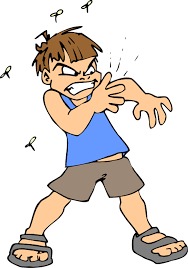 nuisance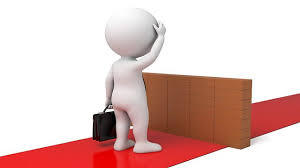 hindrance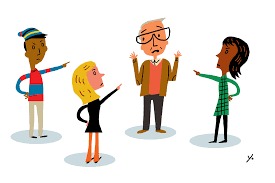 irrelevance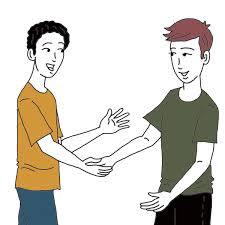 acquaintance